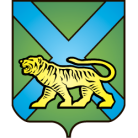 ТЕРРИТОРИАЛЬНАЯ ИЗБИРАТЕЛЬНАЯ КОМИССИЯ
ГОРОДА УССУРИЙСКАРЕШЕНИЕг. УссурийскОб образовании избирательных участковв местах временного пребывания избирателейна территории Уссурийского городского округапри проведении выборов Президента Российской Федерации, назначенных на 18 марта 2018 года На основании статьи 19 Федерального Закона «Об основных гарантиях избирательных прав и права на участие в референдуме граждан Российской Федерации», руководствуясь частью  3 статьи 23 Федерального Закона              «О выборах Президента Российской Федерации», в соответствии с решением Избирательной комиссии Приморского края от 11 января 2018 года № 48/441 «О согласовании образования избирательных участков в местах временного пребывания избирателей на территории Уссурийского городского округа при проведении выборов Президента Российской Федерации, назначенных на 18 марта 2018  года» территориальная избирательная комиссия города УссурийскаРЕШИЛА:Образовать избирательные участки в местах временного пребывания избирателей на территории Уссурийского городского округа при проведении выборов Президента Российской Федерации, назначенных на 18 марта 2018 года:Избирательный участок № 2880Краевое государственное бюджетное учреждение здравоохранения «Уссурийская центральная городская больница», структурное подразделение «Городская больница»	Местонахождение участковой избирательной комиссии, помещения для голосования: г. Уссурийск, ул. Пролетарская,50 – красный уголок учреждения, телефон 33-59-91;Избирательный участок № 2881 Федеральное казенное учреждение «Следственный изолятор № 2 Главного управления Федеральной службы исполнения наказаний по Приморскому краю»Местонахождение участковой избирательной комиссии, помещения для голосования: г. Уссурийск, ул. Энгельса, 63, телефон 34-63-891.3. Избирательный участок № 2882Федеральное казенное учреждение «Следственный изолятор № 3 Главного управления Федеральной службы исполнения наказаний по Приморскому краю»Местонахождение участковой избирательной комиссии, помещения для голосования: г. Уссурийск, ул. Механизаторов, 46, телефон 31-92-58.2. Опубликовать настоящее решение в газете «Приморская газета: официальное издание органов государственной власти Приморского края» и разместить настоящее решение на официальном сайте администрации Уссурийского городского округа в разделе «Территориальная избирательная комиссия города Уссурийска» в информационно-телекоммуникационной сети «Интернет».Председатель комиссии			                 	              О.М. МихайловаСекретарь комиссии						                   С.В. Хамайко15 января 2018 года                        № 60/408